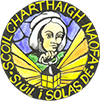 Any information given on this form will be treated with the strictest confidence and only used for the benefit of your childPlease enclose a copy of your child’s birth certificate and baptismal certificate (If appropriate)Date: ____________________ School Year: _______________ Class: _______________ COPY OF YOUR CHILD’S BIRTH CERTIFICATE PROVIDED:     YES          NO Child’s First Name: ______________________ Child’s Surname: ______________________Date of Birth: _______________________        PPS Number:        ______________________Child’s Gender: Male Female Child’s Address: ____________________________________________________________________            Eircode:              _______________ (See https://finder.eircode.ie/ for Eircode)Nationality of Child: _______________________ Country of Birth: _____________________ Mobile number to receive text messages from school: ____________________________________Father’s Name: ________________________        Mother’s Name: __________________________Mobile No.: ___________________________        Mobile No.: ______________________________Email Address _________________________        Email Address ____________________________ Address if different from above:                                Address if different from above: ____________________________________          ________________________________________Nationality of Father: __________________          Nationality of Mother: _____________________Name of child’s legal guardian or guardians:          ________________________________________ Guardian’s relationship to child:                                ________________________________________Childminder Name: _________________________ Contact No.: _________________________ Contact in emergency if parent/guardian/childminder cannot be contacted: Name: __________________________________ Contact No.: ____________________________ Name: _________________________________   Contact No.: ____________________________ If any details on this form change, for example, if you move house, change your telephone numbers or if family circumstances change, please let us know immediately. We cannot be responsible if we are unable to contact you in an emergency if number have changed and we are not informedPreschool:Pre-school attended: ____________________________________Address:                          ____________________________________Dates attended:          ____________________________________Details if transferring from another national school:Name of school: ______________________________________________ Address: ______________________________________________________ Class attended: ___________________________ Last day in school: _____________________Patronage:Scoil Charthaigh Naofa is under the Patronage of the Bishop of Meath. Please tick the relevant box to indicate if wish for your child to be prepared for and receive their sacraments (First Confession, Holy Communion, Confirmation) while in the school. YES          NO GDPR and Date Protection - Privacy Statement The General Data Protection Regulation (the GDPR)came into effect on May 25th 2018. The GDPR applies across the European Union and aims to giveindividual s more rights, control and understanding of how their personal data is processed. UnderGDPR the Department of Education and Skills are required to keep you informed of the types of datawe hold on you and your child, the purpose it is used for and your rights in relation to how it isprocessed. The Department of Education and Skills, which provides for the education and training ofpeople resident in the State, requires certain personal data on all learners in order to fulfil itsfunction. For primary school pupils, this data is held on the Primary Online Database (POD). The dataheld on POD forms the basis of the allocation of resources to schools as well as statistical reportingon education; it is also used for research and analysis into the operation of the education system andthe formation of future polices. Data is shared with Department of Employment Affairs and SocialProtection for validation purposes and with the Central Statistics Office under Section 31 of theStatistical Act for statistical reporting and analysis. The complete Privacy Notice which outlinesfurther information in relation to the data held by the Department, can be found on theDepartment’s website as can full details of the Department’s data protection policy setting out howthe Department will use your child’s data, as well as information regarding your child’s rights as adata subject. If you have any further queries in relation to POD or the data held therein, the PODHelpdesk can be reached at 01 8892311 or pod@education.gov.ieDoes any legal order under family law exist that the school should now about? YES         NO If so, please give details to Principal. Child resides with (please tick)     Both parents            Mother           Father             Guardian If your family circumstances change please let us know in confidenceHas your child ever had a psychological assessment?   YES         NOIf yes, please enclose copy of report. Has your child any medical or special needs?Please feel free to discuss this in private with the Principal. If your child has any medical or emotional condition which may affect him/her at school, it is important that you inform us. Is there any such condition that you know of currently? Is your child currently attending any outside agency (speech therapist, social worker, psychologist, occupational therapy?)Has your child any allergy? In your opinion are the following satisfactory? Eyesight: YES         NO                             Hearing: YES         NO                          If not, please comment:Parent CommunicationAt Scoil Charthaigh Naofa, our main method of communication with Parents/Guardians is via Aladdin and Seesaw.  In the months prior to your child starting with us, you will be sent a link to set up an account on each of these Apps.  Please check your Inbox or Junk mail for these details. Many thanks for choosing to enrol your child in Scoil Charthaigh Naofa.We look forward to working closely with you and your child. Feel free to contact the school if you have any queries. Signed: _________________________                              __________________________ Date:    _________________________                              __________________________                       Parent/Guardian 1                                                    Parent/Guardian 2Birth Certs, Baptismal certs (where applicable) along with any relevant reports can be returned to the school office or posted to the school at: Scoil Charthaigh Naofa, Newtown, Rahan R35 P263I give permission for my child..YESNOto go on school trips under teacher supervision during the dayto be photographed for school projects, local newspapers Twitter, school website and school related activitiesTo have records (e.g. school reports, psychological reports, assessment test results and any other relevant information) passed to such school in which s(he) is enrolled in the future.To participate in all aspects of the curriculum including Stay Safe ProgrammeTo participate in all aspects of the school R.S.E. To receive any necessary support teaching, in class or outside of the classroomI give consentYESNOto have my child’s name on the class lists sent to HSE (vaccinations/dental etc.)to the school to contact the preschool my child has attended to seek “All About Me” transfer document. for the information required for POD (primary online database) to be transferred to the Department of Education and Skills and any other primary schools my child may transfer to during the course of their time in primary schoolIn the event of being involved in a serious accident and our being unable to contact you, to give permission for a medical examination if necessary. Every effort will be made to contact first a parent/guardian, in cases of emergency, and parents/guardians are not available the school will first call 911 and if an ambulance is not available your child will be brought to a doctor or hospital at the teacher’s /principal’s discretion. Do you agree with the emergency procedure outlined?